Keys to Successful Tree Planting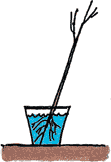 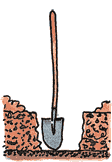 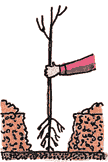 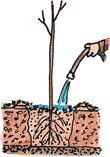 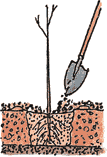 Top reasons tree plantings fail:Improper care before planting, do not let roots dry out, Keep in cool place, improper planting, planting during the wrong time of year.  Not matched to suitable soils, site preparation and maintenance.If you have any question please contact the Midland Conservation District 989-486-2325